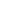 Nomination Form – Innovator of the Year AwardPresented to an individual staff member for a remarkable creative, innovative activities achievement. This achievement may be related to innovations in education, creative professional activities such as Quality Improvement/Patient Safety work or patient care innovations, work that integrates healthcare delivery across the care continuum and/or in an interdisciplinary manner,humanitarian endeavours or any other major activity that promotes and enhances the profile of the Division of PM&R at U of T or the population(s) we serve.”  Your name(s): Your email(s): Are you a staff, resident, fellow, student or other (please specify)? Name of nominee: Below, please detail why you are nominating this person. Nominees do not need to excel in all areas. Provide specific examples where possible to assist the selection committee in determining the winner.Description of Innovative activities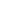 Evidence of promotion of the profile of University of Toronto PM&R and/or dissemination of innovations beyond our local division 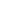 Other recent awards or recognition received for their work 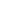 Please submit the completed form electronically to the Awards and Recognition Lead, Dr. Audrey Yap audrey.yap@sinaihealth.ca 